Vysoká škola zdravotnická, o. p. s.Praha 5, Duškova 7, PSČ 150 00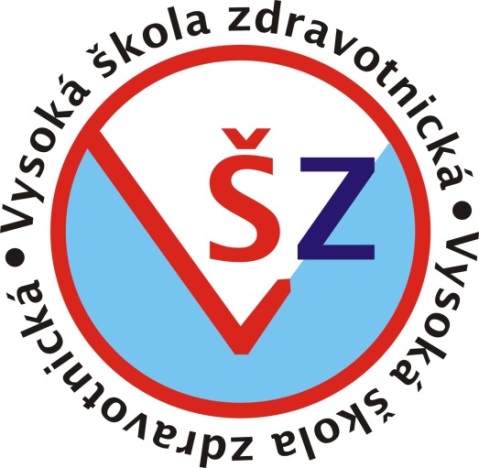 OŠETŘOVATELSKÁ DOKUMENTACE – Marjory Gordonrozšířená verzeDiagnostické domény M. Gordon -13 domén koncepčního modeluIDENTIFIKAČNÍ ÚDAJEDůvod přijetí udávaný pacientem:Medicínská diagnóza hlavní:Medicínské diagnózy vedlejší:HODNOTY A ÚDAJE ZJIŠŤOVANÉ PŘI PŘÍJMU dne…….Nynější onemocnění:Informační zdroje:                                                            ANAMNÉZARODINNÁ ANAMNÉZAMatka:Otec:Sourozenci:Děti:OSOBNÍ ANAMNÉZAPřekonaná a chronická onemocnění:Hospitalizace a operace:Úrazy:Transfúze:Očkování:Léková anamnéza (chronická medikace)Alergologická anamnézaLéky:Potraviny:Chemické látky:Jiné:AbúzyAlkohol:Kouření:Káva:Léky:Jiné návykové látky:SOCIÁLNÍ ANAMNÉZAStav:Bytové podmínky:Vztahy, role a interakce:Záliby:Volnočasové aktivity:PRACOVNÍ ANAMNÉZAVzdělání:Pracovní zařazení:Čas působení, čas odchodu do důchodu, jakého:Vztahy na pracovišti:Ekonomické podmínky:SPIRITUÁLNÍ ANAMNÉZAReligiózní praktiky:FYZIKÁLNÍ VYŠETŘENÍ SESTROUUTŘÍDĚNÍ INFORMACÍ DLE DOMÉN NANDA I TAXONOMIE IIPosouzení ze dne…………..MEDICÍNSKÝ MANAGEMENTOrdinovaná vyšetření:Výsledky: Konzervativní léčba: Dieta:                                                                            Výživa: Pohybový režim:                                           RHB: Medikamentózní léčba:Chirurgická léčba (výkon, kdy):   SITUAČNÍ ANALÝZA ke dni………….STANOVENÍ OŠETŘOVATELSKÝCH DIAGNÓZ A JEJICH USPOŘÁDÁNÍ PODLE PRIORIT dne…………….Poznámky:Celkové zhodnocení péče:Datum:Podpis: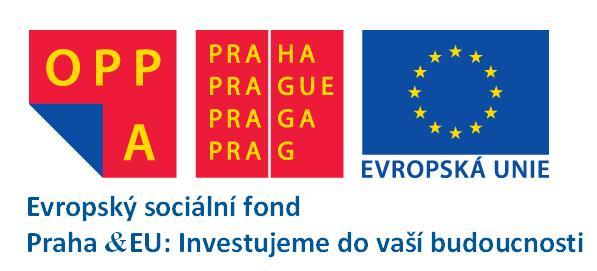 Tento materiál je výstupem z projektu Modernizace obsahu a struktury vzdělávání v odborných ošetřovatelských předmětech, registrační číslo: CZ.2.17/3.1.00/36048, který realizuje Vysoká škola zdravotnická, o. p. s., Praha 5, Duškova 7, 150 00.Projekt byl podpořen v rámci operačního programu OPPA (Operační program Praha - Adaptabilita, http://www.prahafondy.eu/cz/oppa.html), který je spolufinancován ESF (Evropský sociální fond, http://www.esfcr.cz/).Místo odborné praxe:Jméno a příjmení studenta:Ročník studia:Studijní obor:Akademický rok:Podpis studenta:Datum:Jméno a příjmení:Pohlaví:Datum narození:Věk:Adresa bydliště a telefon:Adresa bydliště a telefon:Adresa příbuzných:Adresa příbuzných:RČ:Číslo pojišťovny:Vzdělání:Zaměstnání:Stav:Státní příslušnost:Datum přijetí: Typ přijetí:Oddělení:Ošetřující lékař:TK:Výška:P:Hmotnost:D:BMI:TT:Pohyblivost:Stav vědomí:Orientace místem, časem, osobou: Řeč, jazyk:Krevní skupina:Název lékuFormaSílaDávkováníSkupinaGynekologická anamnézaUrologická anamnéza u mužůMenarché:Cyklus:Trvání:Intenzita, bolesti:PM:A:UPT:Antikoncepce:Menopauza:Potíže klimakteria:Samovyšetřování prsou:Poslední gynekologická prohlídka:Překonaná urologická onemocnění:Samovyšetřování varlat:Poslední návštěva u urologa:HlavaOčiUši, nosRtyDásně, sliznice dutiny ústníJazykTonzilyChrupKrkHrudníkPlíceSrdceBřichoJátraSlezinaGenitálUzlinyPáteřKloubyReflexyČitíPeriferní pulzaceVarixyKůžeOtoky1. Podpora zdravíUvědomování si zdravíManagement zdravíSubjektivně, objektivně, doma, při hospitalizaci:Ošetřovatelský problém:Priorita:2. VýživaPříjem potravyTráveníVstřebáváníMetabolizmusHydrataceSubjektivně, objektivně, doma, při hospitalizaci:Ošetřovatelský problém:Priorita:3. Vylučování a výměnaFunkce močového systémuFunkce gastrointestinálního systémuFunkce kožního systémuFunkce dýchacího systémuSubjektivně, objektivně, doma, při hospitalizaci:Ošetřovatelský problém:Priorita:4. Aktivita – odpočinekSpánek, odpočinekAktivita, cvičeníRovnováha energieKardiovaskulární-pulmonální reakceSebepéčeSubjektivně, objektivně, doma, při hospitalizaci:Ošetřovatelský problém:Priorita::5. Percepce/kognicePozornostOrientaceKogniceKomunikaceSubjektivně, objektivně, doma, při hospitalizaci:Ošetřovatelský problém:Priorita:6. SebepercepceSebepojetíSebeúctaObraz tělaSubjektivně, objektivně, doma, při hospitalizaci:Ošetřovatelský problém:Priorita:7. Vztahy mezi rolemiRole pečovatelůRodinné vztahyPlnění rolíSubjektivně, objektivně, doma, při hospitalizaci:Ošetřovatelský problém:Priorita:8. SexualitaSexuální funkceReprodukceSubjektivně, objektivně, doma, při hospitalizaci:Ošetřovatelský problém:Priorita:9. Zvládání/tolerance zátěže Posttraumatické reakceReakce na zvládání zátěžeNeurobehaviorální stresSubjektivně, objektivně, doma, při hospitalizaci:Ošetřovatelský problém:Priorita:10. Životní principyHodnotyPřesvědčeníSoulad hodnot/ přesvědčení/jednáníSubjektivně, objektivně, doma, při hospitalizaci:Ošetřovatelský problém:Priorita:11. Bezpečnost – ochranaInfekceFyzické poškozeníNásilíEnvironmentální rizikaObranné procesyTermoregulaceSubjektivně, objektivně, doma, při hospitalizaci:Ošetřovatelský problém:Priorita:12. KomfortTělesný komfortKomfort prostředíSociální komfortSubjektivně, objektivně, doma, při hospitalizaci:Ošetřovatelský problém:Priorita:13. Růst/vývojRůstVývojSubjektivně, objektivně, doma, při hospitalizaci:Ošetřovatelský problém:Priorita:Název lékuForma/cesta podáníSílaDávkováníSkupinaOŠETŘOVATELSKÁ DIAGNÓZANázev + kód:Doména:Třída:Definice:Určující znaky:Související faktory:Rizikové faktory:Cíl (dlouhodobý, krátkodobý):Priorita:Očekávané výsledky:Plán intervencí (posuzovací, prováděcí, vedoucí ke zdraví, dokumentace):Realizace:Hodnocení: